УКРАЇНА     ЧЕРНІГІВСЬКА МІСЬКА РАДА     ВИКОНАВЧИЙ КОМІТЕТ  Р І Ш Е Н Н Я2 березня 2017 року						№ 97Про надання згодина передачу проектноїдокументаціїКеруючись підпунктом 1 пункту «а» статті 29 Закону України «Про місцеве самоврядування в Україні», виконавчий комітет міської ради вирішив: 1. Надати згоду на передачу з балансу комунального підприємства «Міський палац культури» Чернігівської міської ради (Должикова І. О.) на баланс управління капітального будівництва Чернігівської міської ради (Дзядзько А. М.) проектну документацію:1.1. Капітальний ремонт будівлі комунального підприємства «Міський палац культури» Чернігівської міської ради за адресою: м. Чернігів, вул. Івана Мазепи, 23. Комплексна термомодернізація будівлі з приведенням її до сучасних вимог щодо енергозбереження та ремонтом покрівлі та стін - вартість капітальних вкладень у сумі 138 000 грн.1.2. Капітальний ремонт інженерних мереж з улаштуванням пожежної, охоронної сигналізації оповіщення та відео нагляду всієї будівлі комунального підприємства «Міський палац культури» Чернігівської міської ради за адресою: м. Чернігів, вул. Івана Мазепи, 23 - вартість капітальних вкладень у сумі 26778,73 грн.2. Надати згоду на передачу з балансу управління культури та туризму Чернігівської міської ради (Савченко О. Ф.) на баланс управління капітального будівництва Чернігівської міської ради (Дзядзько А. М.) проектну документацію:2.1 Капітальний ремонт покрівлі будівлі бібліотеки філії № 5 Чернігівської міської комунальної централізованої бібліотечної системи та філії комунальний клубний заклад «Палац культури художньої творчості дітей та юнацтва» по вул. Тичини, 45, 47 в м. Чернігові  - вартість капітальних вкладень у сумі 15 000 грн.3. Надати згоду на передачу з балансу лікарні № 4 Чернігівської міської ради (Стецьков Ю. П.) на баланс управління капітального будівництва Чернігівської міської ради (Дзядзько А. М.) проектну документацію:3.1. Капітальний ремонт та гідрохімічне очищення системи опалення лікарні № 4 Чернігівської міської ради за адресою м. Чернігів, вул. Текстильників, 36 – вартість капітальних вкладень у сумі 4 314 грн.4. Надати згоду на передачу з балансу  міської лікарні № 1 Чернігівської міської ради (Стремецька Л. М.) на баланс управління капітального будівництва Чернігівської міської ради (Дзядзько А. М.) проектну документацію:4.1. Капітальний ремонт приміщень будівлі під сімейну амбулаторію Чернігівської міської лікарні № 1 ЧМР по провулку 1 Травня, 3 А в м. Чернігові – вартість капітальних вкладень у сумі 28884 грн.5. Контроль за виконанням цього рішення покласти на заступника міського голови Атрощенка О. А.Міський голова                                                                             В. А. АтрошенкоСекретар міської ради                                                                  В. Е. Бистров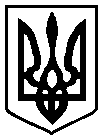 